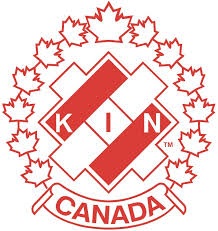 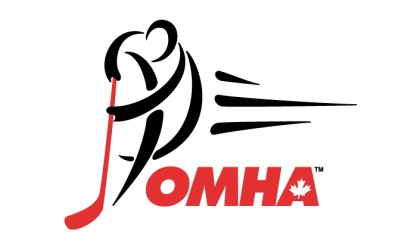 Dresden Minor Hockey Association presents theDRESDEN KINSMEN CUPU9, U11, U13, U15 & U18 TOURNAMENT FEBRUARY 3rd, 2023 – FEBRUARY 5th, 2023Open to House League and Local League Teams only (No Select Teams)Entry Fee: $925 All DivisionsPlease make cheques payable to Dresden Minor Hockey Association or etransfer to KinsmenCup@DresdenMinorHockey.com3 GAME GUARANTEEGREAT COMPETITIONThree venues will be used to host this tournament:  Ken Houston Arena – Dresden, Ridgetown Arena - Ridgetown & Bothwell Arena - BothwellGames will begin at 9am on FridayContact: 		Mike Bosma 		25178 St. Clair Rd 		Dover Centre, ON N0P 1L0 		Email: KinsmenCup@DresdenMinorHockey.com		Tel:    (519) 380- 5914 (cell) 		Website: http://www.DresdenMinorHockey.com/Remember to Register Early*
*Entry fee & registration forms must be received to secure your space in the tournament.
Dresden Minor Hockey Association presents theDRESDEN KINSMEN CUPU9, U11, U13, U15, U18 TOURNAMENT APPLICATIONTeam Name: ____________________Minor Hockey Association: _____________________Division:  U9  U11 U13 U15 U18	Jersey Colours: Home: __________(light) Away: __________ (dark) Contact:	Name: ___________________________		Address: _________________________		City / Province: ____________________		Postal Code: ______________________		Phone: ___________________________		Email: ____________________________________By signing this entry form, the team official, on behalf of his/her team, releases the sponsors of the above tournament, it’s officials, arena management, Dresden Minor Hockey Association and all concerned with the tournament from liability for any injury or accident which may be incurred by any player or team official while participating in the tournament or while traveling to or from the tournament. Team Official Signature: _______________________Dresden Minor Hockey Association presents theDRESDEN KINSMEN CUPU9, U11, U13, U15, U18 TOURNAMENT TEAM ROSTER SHEET
Player NamePlayer NameDOBJersey #123456789101112131415161718Team Officials (Rostered)Team Officials (Rostered)NameNameHead CoachHead CoachAssistant CoachAssistant CoachAssistant CoachAssistant CoachTrainerTrainerAssistant Trainer Assistant Trainer ManagerManager